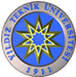 YILDIZ TEKNİK ÜNİVERSİTESİMAKİNE FAKÜLTESİ ENDÜSTRİ MÜHENDİSLİĞİ BÖLÜMÜİŞVEREN ANKETİSayın İlgili,Bir eğitim kurumunda verilen hizmetin veya programın kalitesinin sürekli izlenerek iyileştirilmesi büyük önem arz etmektedir. Bu nedenle bölümümüz sürekli olarak değerlendirilmekte, bu değerlendirmeler ışığında gerekli düzenlemeler yapılmaktadır. Bu süreçte siz dış paydaşlarımızın görüşleri önemli girdiler oluşturmaktadır.YTÜ Endüstri Mühendisliği Bölümü'nden mezun olmuş öğrencilerimize yönelik algıyı değerlendirmek üzere hazırlanan Program Çıktılarını Değerlendirme Anketi'ni doldurmanız bizim için önem arz etmektedir.Bu anketi doldurarak göstereceğiniz ilgi için teşekkür eder, çalışmalarınızda başarılar dilerim.Saygılarımla,Prof. Dr. Nihan ÇETİN DEMİRELEndüstri Mühendisliği Bölümü Bölüm BaşkanıBÖLÜM I. DEMOGRAFİK BİLGİLERFİRMA / KURUM BİLGİLERİFirmanın / Kurumun Faaliyet Alanı 			:Firmadaki / Kurumdaki Endüstri Mühendisi Sayısı 	:YTÜ Mezunu Endüstri Mühendisi Sayısı 		:Tüm Çalışanların Sayısı 				:Adres 							:Telefon							:Faks 							:BÖLÜM II.  YILDIZ TEKNİK ÜNİVERSİTESİ ENDÜSTRİ MÜHENDİSLİĞİ BÖLÜMÜ PROGRAM ÇIKTILARININ MEZUNLARIMIZIN İŞVERENLERİ TARAFINDAN DEĞERLENDİRİLMESİVerdiğiniz bilgiler programlarımızın geliştirilmesinde hassasiyetle dikkate alınacaktır. Katılımız için teşekkürler.YTÜ Endüstri Mühendisliği Bölümü mezunlarının aşağıdaki belirtilen yetkinliklerini değerlendiriniz.1: Çok zayıf, 2: Zayıf, 3: Orta, 4:Güçlü, 5: Çok güçlüYTÜ Endüstri Mühendisliği Bölümü mezunlarının aşağıdaki belirtilen yetkinliklerini değerlendiriniz.1: Çok zayıf, 2: Zayıf, 3: Orta, 4:Güçlü, 5: Çok güçlüYTÜ Endüstri Mühendisliği Bölümü mezunlarının aşağıdaki belirtilen yetkinliklerini değerlendiriniz.1: Çok zayıf, 2: Zayıf, 3: Orta, 4:Güçlü, 5: Çok güçlüYTÜ Endüstri Mühendisliği Bölümü mezunlarının aşağıdaki belirtilen yetkinliklerini değerlendiriniz.1: Çok zayıf, 2: Zayıf, 3: Orta, 4:Güçlü, 5: Çok güçlüYTÜ Endüstri Mühendisliği Bölümü mezunlarının aşağıdaki belirtilen yetkinliklerini değerlendiriniz.1: Çok zayıf, 2: Zayıf, 3: Orta, 4:Güçlü, 5: Çok güçlüYTÜ Endüstri Mühendisliği Bölümü mezunlarının aşağıdaki belirtilen yetkinliklerini değerlendiriniz.1: Çok zayıf, 2: Zayıf, 3: Orta, 4:Güçlü, 5: Çok güçlüYTÜ Endüstri Mühendisliği Bölümü mezunlarının aşağıdaki belirtilen yetkinliklerini değerlendiriniz.1: Çok zayıf, 2: Zayıf, 3: Orta, 4:Güçlü, 5: Çok güçlüYTÜ Endüstri Mühendisliği Bölümü mezunlarının aşağıdaki belirtilen yetkinliklerini değerlendiriniz.1: Çok zayıf, 2: Zayıf, 3: Orta, 4:Güçlü, 5: Çok güçlüSorularSorular123451Matematik, fen bilimleri ve ilgili mühendislik disiplinine özgü konularda yeterli bilgi birikimiMatematik, fen bilimleri ve ilgili mühendislik disiplinine özgü konularda yeterli bilgi birikimi2Endüstri Mühendisliği alanındaki kuramsal ve uygulamalı bilgileri, karmaşık mühendislik problemlerinde kullanabilme becerisiEndüstri Mühendisliği alanındaki kuramsal ve uygulamalı bilgileri, karmaşık mühendislik problemlerinde kullanabilme becerisi3Karmaşık mühendislik problemlerini saptama, tanımlama, formüle etme ve çözme becerisi; Karmaşık mühendislik problemlerini saptama, tanımlama, formüle etme ve çözme becerisi; 4Karmaşık mühendislik problemlerinin çözümü için uygun analiz ve modelleme yöntemlerini seçme ve uygulama becerisi.Karmaşık mühendislik problemlerinin çözümü için uygun analiz ve modelleme yöntemlerini seçme ve uygulama becerisi.5Karmaşık bir sistemi, süreci, cihazı veya ürünü gerçekçi kısıtlar ve koşullar altında, belirli gereksinimleri karşılayacak şekilde tasarlama becerisi Karmaşık bir sistemi, süreci, cihazı veya ürünü gerçekçi kısıtlar ve koşullar altında, belirli gereksinimleri karşılayacak şekilde tasarlama becerisi 6Karmaşık bir sistemi, süreci, cihazı veya ürünü tasarlama için modern tasarım yöntemlerini uygulama becerisiKarmaşık bir sistemi, süreci, cihazı veya ürünü tasarlama için modern tasarım yöntemlerini uygulama becerisi7Mühendislik uygulamaları için gerekli olan modern teknik ve araçları geliştirme, seçme ve kullanma becerisiMühendislik uygulamaları için gerekli olan modern teknik ve araçları geliştirme, seçme ve kullanma becerisi8Mühendislik uygulamaları için gerekli olan modern teknik ve araçları geliştirme, seçme ve kullanma becerisi; bilişim teknolojilerini etkin bir şekilde kullanma becerisi.Mühendislik uygulamaları için gerekli olan modern teknik ve araçları geliştirme, seçme ve kullanma becerisi; bilişim teknolojilerini etkin bir şekilde kullanma becerisi.9Karmaşık mühendislik problemlerinin veya disipline özgü araştırma konularının incelenmesi için deney tasarlama, deney yapma, veri toplama, sonuçları analiz etme ve yorumlama becerisi.Karmaşık mühendislik problemlerinin veya disipline özgü araştırma konularının incelenmesi için deney tasarlama, deney yapma, veri toplama, sonuçları analiz etme ve yorumlama becerisi.10Disiplin içi ve çok disiplinli takımlarda etkin biçimde çalışabilme becerisi Disiplin içi ve çok disiplinli takımlarda etkin biçimde çalışabilme becerisi 11Bireysel çalışma becerisi Bireysel çalışma becerisi 12Türkçe sözlü ve yazılı etkin iletişim kurma becerisi; etkin rapor yazma ve yazılı raporları anlama, tasarım ve üretim raporları hazırlayabilme, etkin sunum yapabilme, açık ve anlaşılır talimat verme ve alma becerisi. Türkçe sözlü ve yazılı etkin iletişim kurma becerisi; etkin rapor yazma ve yazılı raporları anlama, tasarım ve üretim raporları hazırlayabilme, etkin sunum yapabilme, açık ve anlaşılır talimat verme ve alma becerisi. 13Yabancı dil seviyesi Yabancı dil seviyesi 14Yaşam boyu öğrenmenin gerekliliği bilinci; bilgiye erişebilme, bilim ve teknolojideki gelişmeleri izleme ve kendini sürekli yenileme becerisi.Yaşam boyu öğrenmenin gerekliliği bilinci; bilgiye erişebilme, bilim ve teknolojideki gelişmeleri izleme ve kendini sürekli yenileme becerisi.15Etik ilkelerine uygun davranma, mesleki ve etik sorumluluk bilinciEtik ilkelerine uygun davranma, mesleki ve etik sorumluluk bilinci16Mühendislik uygulamalarında kullanılan standartlar hakkında bilgi.Mühendislik uygulamalarında kullanılan standartlar hakkında bilgi.17Proje, risk ve değişim yönetimi gibi iş hayatındaki uygulamalar hakkında bilgi düzeyiProje, risk ve değişim yönetimi gibi iş hayatındaki uygulamalar hakkında bilgi düzeyi18Girişimcilik, yenilikçilik ve sürdürebilir kalkınma hakkında farkındalık; sürdürülebilir kalkınma hakkında bilgi.Girişimcilik, yenilikçilik ve sürdürebilir kalkınma hakkında farkındalık; sürdürülebilir kalkınma hakkında bilgi.19Mühendislik uygulamalarının evrensel ve toplumsal boyutlarda sağlık, çevre ve güvenlik üzerindeki etkileri ile çağın sorunları hakkında bilgi; mühendislik çözümlerinin hukuksal sonuçları konusunda farkındalık.Mühendislik uygulamalarının evrensel ve toplumsal boyutlarda sağlık, çevre ve güvenlik üzerindeki etkileri ile çağın sorunları hakkında bilgi; mühendislik çözümlerinin hukuksal sonuçları konusunda farkındalık.20Yukarıdakiler dışında mezunlarımızın sahip olmasını beklediğiniz diğer özellikler (Yazılım/Donanım/Bilgi) nelerdir?Yukarıdakiler dışında mezunlarımızın sahip olmasını beklediğiniz diğer özellikler (Yazılım/Donanım/Bilgi) nelerdir?Yukarıdakiler dışında mezunlarımızın sahip olmasını beklediğiniz diğer özellikler (Yazılım/Donanım/Bilgi) nelerdir?Yukarıdakiler dışında mezunlarımızın sahip olmasını beklediğiniz diğer özellikler (Yazılım/Donanım/Bilgi) nelerdir?Yukarıdakiler dışında mezunlarımızın sahip olmasını beklediğiniz diğer özellikler (Yazılım/Donanım/Bilgi) nelerdir?Yukarıdakiler dışında mezunlarımızın sahip olmasını beklediğiniz diğer özellikler (Yazılım/Donanım/Bilgi) nelerdir?Yukarıdakiler dışında mezunlarımızın sahip olmasını beklediğiniz diğer özellikler (Yazılım/Donanım/Bilgi) nelerdir?2121Endüstri Müh. Bölümünde okutulmakta olan dersler aşağıdaki linkte yayımlanmıştır.  http://www.bologna.yildiz.edu.trBölüm dersleri arasında okutulmasının faydalı olacağını düşündüğünüz ders ya da konu öneriniz var mıdır?Endüstri Müh. Bölümünde okutulmakta olan dersler aşağıdaki linkte yayımlanmıştır.  http://www.bologna.yildiz.edu.trBölüm dersleri arasında okutulmasının faydalı olacağını düşündüğünüz ders ya da konu öneriniz var mıdır?Endüstri Müh. Bölümünde okutulmakta olan dersler aşağıdaki linkte yayımlanmıştır.  http://www.bologna.yildiz.edu.trBölüm dersleri arasında okutulmasının faydalı olacağını düşündüğünüz ders ya da konu öneriniz var mıdır?Endüstri Müh. Bölümünde okutulmakta olan dersler aşağıdaki linkte yayımlanmıştır.  http://www.bologna.yildiz.edu.trBölüm dersleri arasında okutulmasının faydalı olacağını düşündüğünüz ders ya da konu öneriniz var mıdır?Endüstri Müh. Bölümünde okutulmakta olan dersler aşağıdaki linkte yayımlanmıştır.  http://www.bologna.yildiz.edu.trBölüm dersleri arasında okutulmasının faydalı olacağını düşündüğünüz ders ya da konu öneriniz var mıdır?Endüstri Müh. Bölümünde okutulmakta olan dersler aşağıdaki linkte yayımlanmıştır.  http://www.bologna.yildiz.edu.trBölüm dersleri arasında okutulmasının faydalı olacağını düşündüğünüz ders ya da konu öneriniz var mıdır?